Canterbury Conservation Commission
Meeting Minutes – January 14, 2019  DRAFT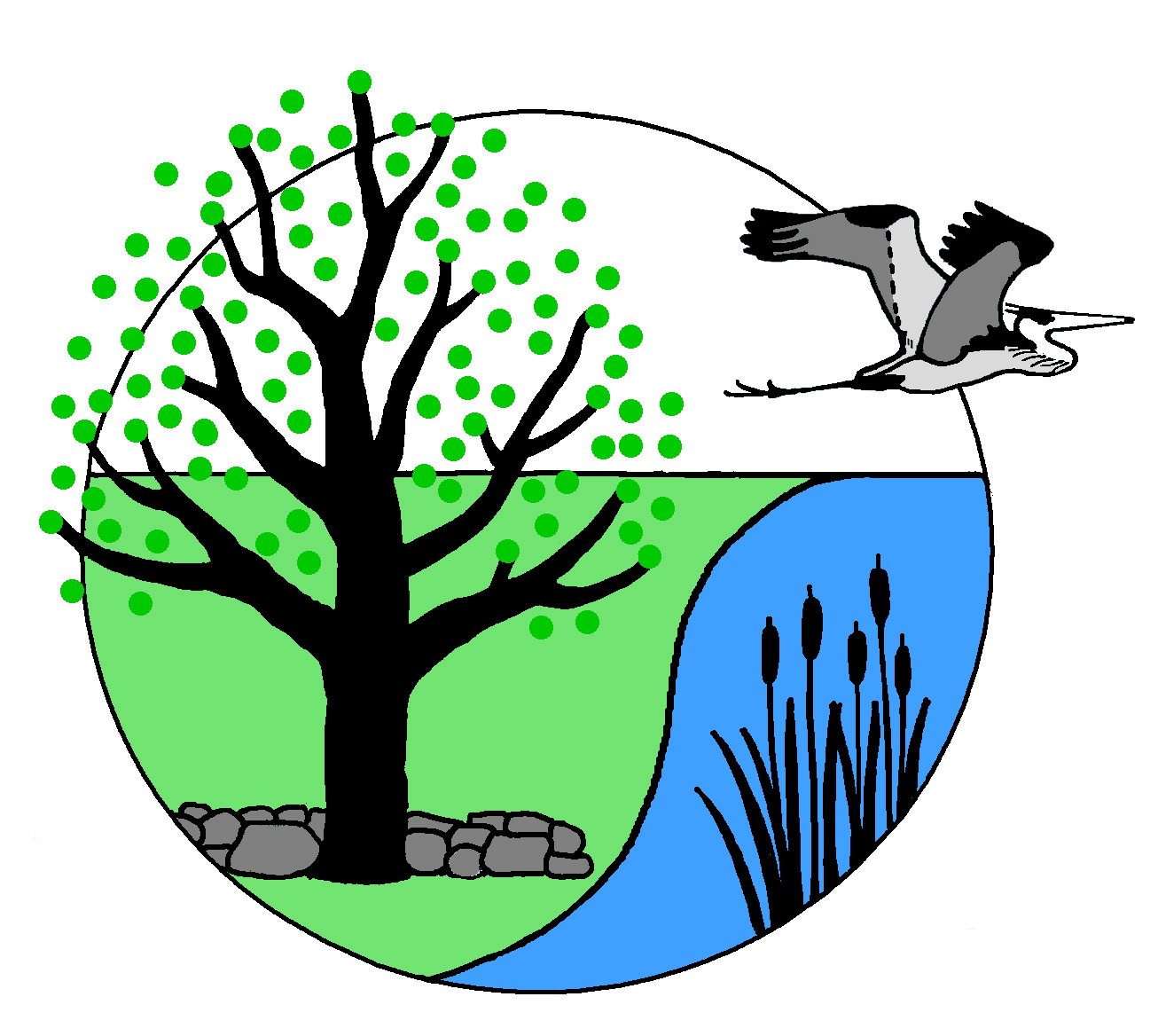 Members Present:  Tom Osmer (Chair), Ken Stern (Vice Chair), Chris Blair, Charlie Krautmann, Bob Fife, Linda Fife, Steve Seron, Teresa Wyman.Absent: Kelly Short, Bob Steenson Guest: Susan Bennett, Canterbury Shaker VillageThe Chair opened the meeting at 7 PM. Item 1:  Discussion dam repair at Shaker Village. Susan Bennett explained the history of the dam at turning mill pond, its failure in 1980, construction of a replacement structure and its subsequent failure in 2010. The total reconstruction cost is estimated at $200,000. The Village has raised $125,000 including grants. They are seeking additional funds from the Town to complete the project.Discussion focused on the most important needs being met by the pond. The consensus was that fire protection for the village and surrounding homes was the highest priority followed by aesthetics and public enjoyment of the pond. It was stated that since the property is presently conserved by a conservation easement, there is no threat of development. Although potential loss of the pond is nothing anyone would like to see, wildlife habitat will continue to be present.It was expressed that the Land Conservation Fund should be retained for land conservation projects, not for construction projects. Susan was encouraged to have a warrant article submitted by petition to the Town Meeting.A public informational meeting is being held this Thursday to discuss a potential warrant article.Item 2:  Permits and mail. The CCC received a thank you for the $1,000 contribution towards milfoil treatment at Rocky Pond. The Rocky Pond Association also asked for a similar contribution towards treatment in 2019.Bartlett Tree will be treating the Cushman Elm with a liquid fertilizer boost in July for $240.Chris Kane provided an invoice for easement monitoring. He was paid. The reports are due by the end of January.Charlie Krautman reported that repairing the causeway at the RSFCA would be a minimum impact wetland permit if the area of impact is less than 3,000 square feet.Item 3:  Approval of minutes of December 10, 2018. Upon motion by Ken, seconded by Steve the minutes of the December 10th meeting were unanimously approved.Item 4:  Discussion of Sawyers Ferry Property Mangement. The commission reviewed the final revisions to the forest management plan provided by Ron Klemarczyk which included scope of work and estimated costs for boundary marking, creating a parking area and recreational trails. Ron also added the management plan map.The commission will discuss minor revisions to the property management plan at our next meeting. There was brief discussion about where this information should be stored.Item 5:  Discussion of Planning Board revisions to the Zoning Ordinance. The Commission discussed Ken’s suggested comments on the Table of Uses. There was general consensus that they are appropriate. The initial comments were limited to the Ag/Conservation Zone. It was suggested that we look more closely at the Rural Zone. This topic will be further discussed at our next meeting.Item 6:  Discussion of Potential Projects for 2019Working with the Planning Board on revisions to the Zoning Ordinance.Developing a management plan for the Rocky Pond Conservation Area.Having a land owner outreach session in conjunction with Five Rivers Conservation Trust with invitations being sent to individuals who may be interested in conservation or who own important conservation properties. Tom will approach Beth McGuinn about setting this up.Riverland Boardwalk Removal. The conditions are excellent for finally getting this done.RSFCA causeway repair. It was discussed scoping out the project this spring and having the work done in the summer. Charlie may be the lead on this.Signs and gates at the Riverland. The CCC needs to continue working with the Selectmen on this.Electronic document storage. The CCC needs a more secure way of storing our documents. Chris will work on this.Update our conservation lands map. Our map has disappeared from the Meetinghouse. A replacement is needed with any recent revisions is needed.The meeting adjourned at 8:30Respectfully submitted,   Ken Stern 